ДЕПАРТАМЕНТ ОБРАЗОВАНИЯ ГОРОДА МОСКВЫ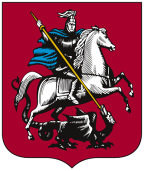 СЕВЕРО-ВОСТОЧНОЕ  ОКРУЖНОЕ УПРАВЛЕНИЕ ОБРАЗОВАНИЯГОСУДАРСТВЕННОЕ БЮДЖЕТНОЕ ОБРАЗОВАТЕЛЬНОЕ УЧРЕЖДЕНИЕЦЕНТР РАЗВИТИЯ РЕБЕНКА – ДЕТСКИЙ САД № 1194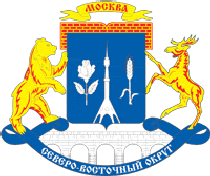 Использование ИКТ в рамках реализации проекта«Вторая жизнь предмета»Подготовила: 
Старший воспитатель Волкова Н.Н. Государственное бюджетное образовательное учреждение 
Центр развития ребенка - детский сад № 1194 СВОУО 
127562, г. Москва, шоссе Алтуфьевское, д.18б 
Тел./факс 8- 499 201-68-01; 8- 499- 201-06-00 
E-mail: dousv1194@yandex.ru Цели:Активизация познавательного и творческого развития ребенка Формирование личностных качеств ребенка.Организация совместной познавательно-поисковой деятельности детей, педагогов и родителей.Задачи:Создавать условия для развития у детей способности к планированию своих действий в ходе творческой деятельности. Создать условия для целенаправленной разработки и реализации детского замысла в процессе работы над мультфильмом.Создавать условия для развития эмоционально-волевой сферы детей при реализации ими собственного замысла Повысить уровень познавательной и творческой деятельности детей: усилить их самостоятельность, инициативность, активность.Повысить интерес родителей воспитанников к жизни детей в группе детского сада, их желание участвовать в них.Идея создания:     В нашем дошкольном учреждении уже имеется опыт по созданию мультфильмов своими руками. Были созданы пластилиновые мультфильмы : «Серая Шейка», «Щелкунчик».После просмотра этих мультфильмов воспитанники старшей группы №3 тоже захотели создать свой мультфильм. Подготовительный этап: Изучение опыта работы по созданию мультфильмов в другой группе.Подбор методической литературы, познавательной и художественной литературы, иллюстрированного материала по данной теме. Подготовка оборудования:Фотоаппарат   ШтативЛампаКомпьютерДиктофон или магнитофон с микрофоном для записи звукорядаМатериалы для оформления фона и создания героев 1 этап:На первом этапе встал вопрос создания сценария мультфильма. Педагог  предложила детям самостоятельно выбрать произведение , по которому будет создаваться мультфильм. Дети предложили сказку В.Бианки « Кто чем поет», которую недавно читали в группе.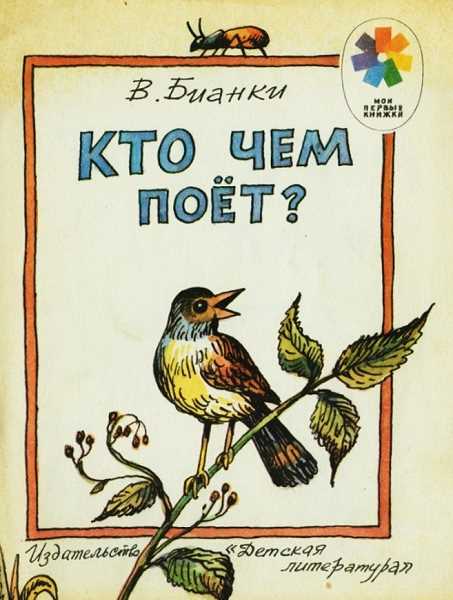 2 этап:После того как была выбрана сказка перешли к вопросу об изготовлении героев. В группе накопилось много бросового материала, поэтому ребята предложили сделать аиста из бутылочки,  а крышки превратить в забавных лягушат. Процесс работы был очень увлекательным. На этом этапе дети совместно с педагогами и родителями стали осуществлять задуманное: создали героев и фон для декорации. 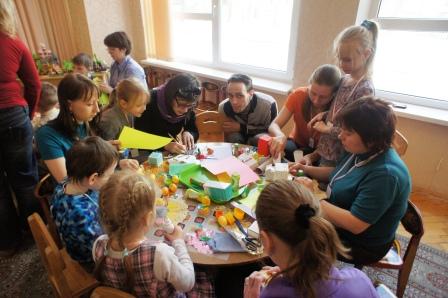 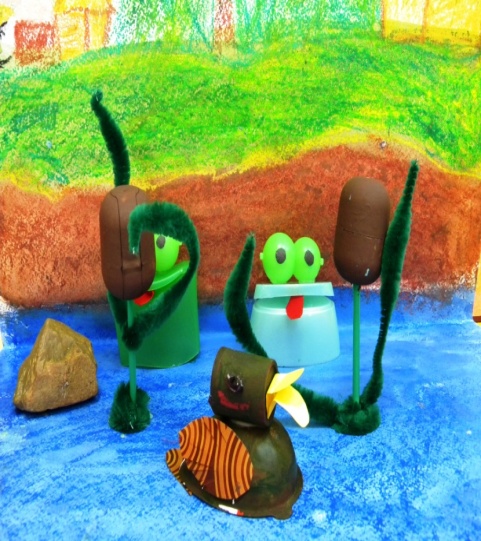 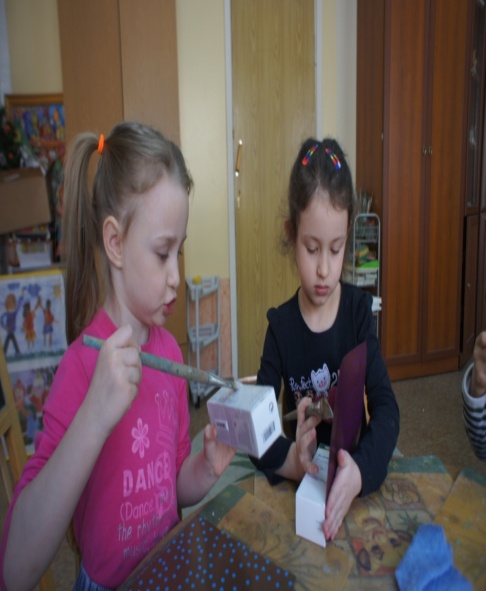 Далее началась подготовка  оборудования:закрепление штатива; установка искусственного освещения;размещение декораций Очень интересным процессом оказалась для детей съемка. Они  с удивлением узнали: для того чтобы герой ожил и совершил какие- то действия, нужно сделать  не один десяток кадров. В ходе съемки дети активно  передвигали своих героев по ходу сюжета. Параллельно шла работа по развитию выразительности речи, темпа и тембра голоса. Оказалось, что озвучить роль не так уж просто. 3 этап   - Продукт. Мультфильм «А ты чем поешь?» 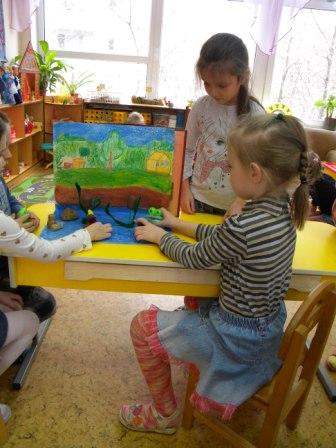 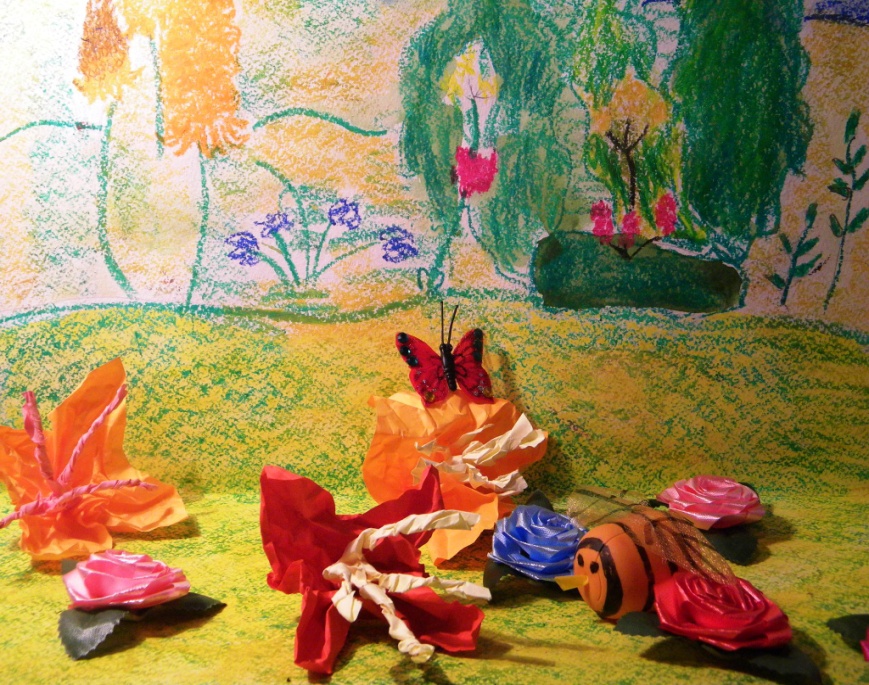          4 этап. Презентация мультфильма. Таким образом, вклад каждого ребенка в проект был своим, уникальным, в чём и заключается ценность метода проекта. Заключительным этапом проекта стал просмотр нашего мультфильма  «А ты чем поешь?»Процесс создания мультфильма так увлек детей, что они решили продолжить эту работу и в дальнейшем создать еще мультфильм.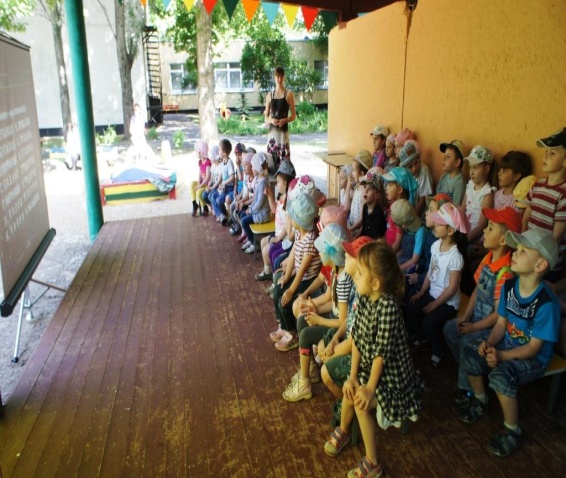  Я считаю, что создание мультфильмов в детском саду – это не только возможно, но и очень полезно. В процессе работы над мультфильмом происходит развитие детско-взрослой общности. Очень активно в работу вовлекаются родители воспитанников, что позволяет решать наши педагогические задачи по воспитанию и развитию детей дошкольников совместными усилиями. Так осуществляется преемственность в работе дошкольного учреждения и семьи. И более быстрыми темпами происходит развитие универсальных способностей детей.